Р Е Ш Е Н И Е Собрания депутатов муниципального образования«Зеленогорское  сельское поселение»Об отмене Решения Собрания депутатов муниципального образования «Зеленогорское сельское поселение» от 01.12.2014 г. № 20 «Об утверждении местных нормативов градостроительного проектирования муниципального образования«Зеленогорское сельское поселение»	В соответствии с Соглашением о передаче полномочий органа местного самоуправления «Зеленогорское сельское поселение» органам местного самоуправления «Моркинский муниципальный район» на 2011- 2014 годы Собрание депутатов муниципального образования «Зеленогорское сельское поселение» РЕШИЛО:	1.  Отменить Решение Собрания депутатов муниципального образования «Зеленогорское сельское поселение» от 01.12.2014 г. № 20 «Об утверждении местных нормативов градостроительного проектирования муниципального образования «Зеленогорское сельское поселение».	2. Настоящее решение подлежит обнародованию и вступает в силу со дня его обнародования.Глава муниципального образования«Зеленогорское сельское поселение»,председатель Собрания депутатов                                                Гранатова Н.В.«Зеленогорск  ял кундем» муниципальный образованийындепутатше–влакын Погынжо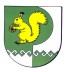 Собрание депутатов    муниципального образования  «Зеленогорское сельское поселение» № 3310.04.2015 года